02.04.2020Kl I TAPrzedmiot: produkcja roślinna w praktyceTemat:Rozpoznawanie niedoboru pierwiastków u roślin uprawnychPrzesyłam wam zadanie-wyzwanie! Na podstawie zdjęć proszę określić z niedoborem jakiego składnika mamy do czynienia. Zobaczymy kto będzie najlepszy. Macie 6 fotografii odpowiedzi przesyłajcie po kolei, tak jak umieszczone są zdjęcia. Na  odpowiedzi czekam najpóźniej do wtorku 07.04.2020, na mój adres e-mail: beatamatczak@tlen.plPozdrawiam Beata Podbielska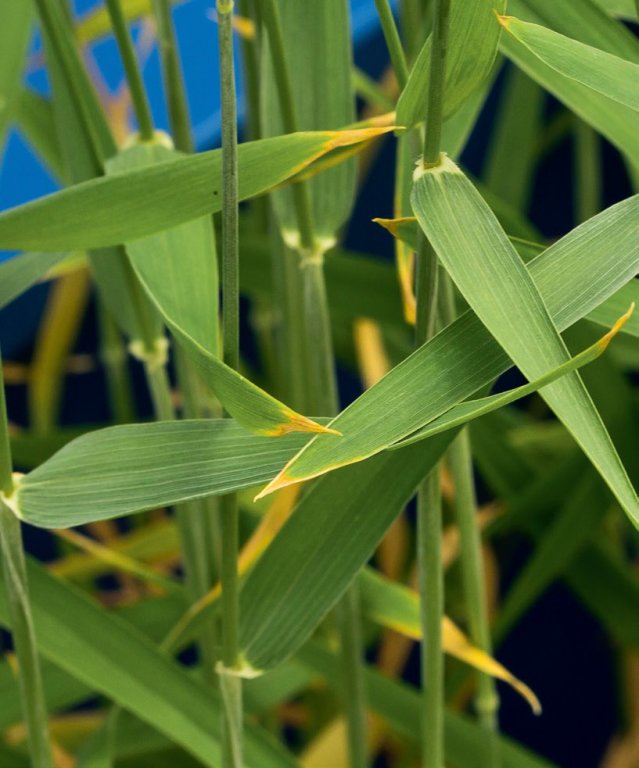 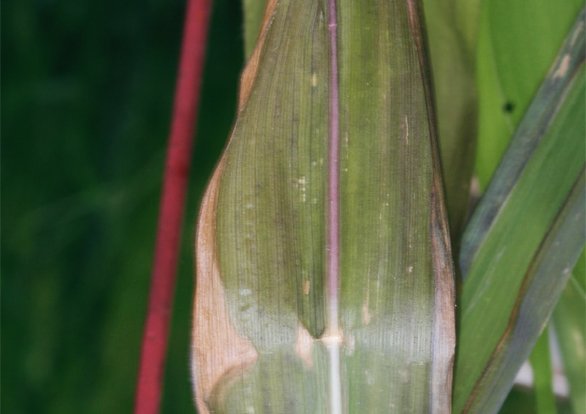 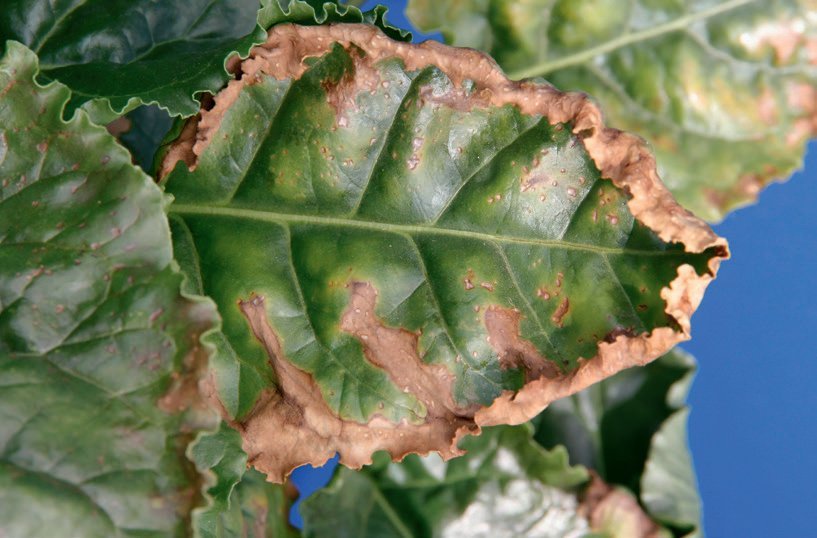 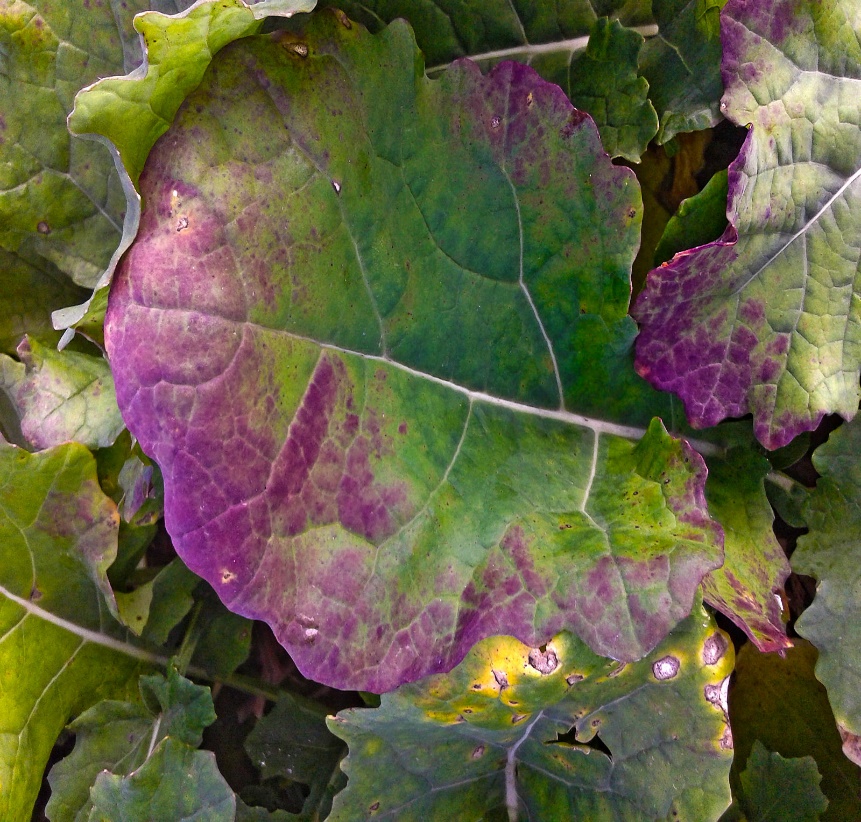 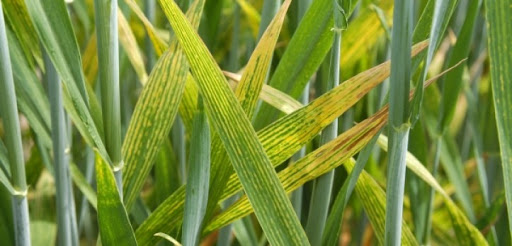 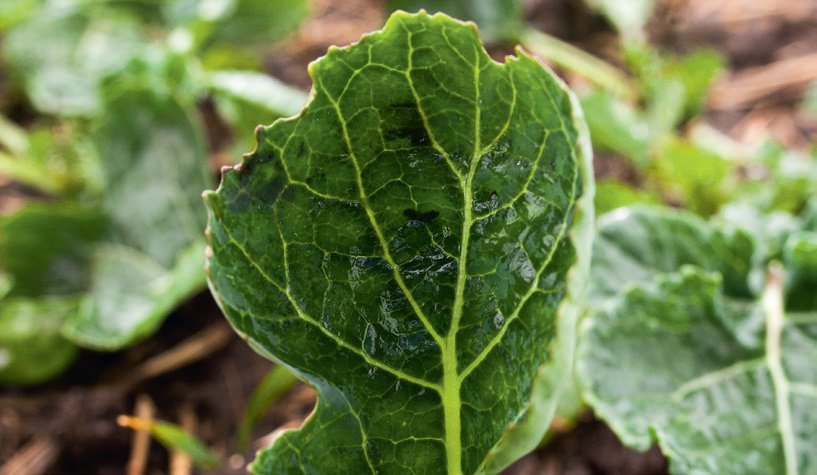 